ANALISIS PENERAPAN MODEL PEMBELAJARAN PROBLEM BASED LEARNING PADA MATERI TEMA 7  SUBTEMA 1 PERKEMBANGAN TEKNOLOGI PRODUKSI PANGAN  KELAS III DI SEKOLAH DASAR 105332 SEI BLUMAI TANJUNG MORAWA  SKRIPSIOleh MILDA VERAWATI NDRAHANPM. 181434071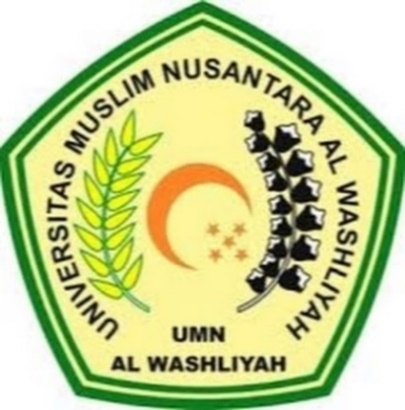 PROGRAM STUDI PENDIDIKAN GURU SEKOLAH DASARFAKULTAS KEGURUAN DAN ILMU PENDIDIKAN UNIVERSITAS MUSLIM NUSANTARA AL WASHLIYAHMEDAN 2022